GRAAD 9                               KAALVUIS TEEN TONNE ROTS     oorvertel deur Wendy Maartens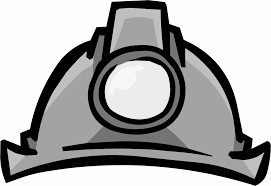 AFRIKAANSAFRIKAANSENGELSbeloftebeloftebenoudbenoudberoemdberoemdbeseerdesbeseerdesbuitewêreldbuitewêrelddeursettingsvermoëdeursettingsvermoëgevaarlike werkgevaarlike werkgrawegraweiets uitsonderliksiets uitsonderlikskamer van mynwesekamer van mynwesekoplampkoplampmediese behandelingmediese behandelingreddingsgeselskapreddingsgeselskaprotsstortingrotsstortingskagskagsoebatsoebatsuurstofsuurstofuitganguitganguitgraweuitgrawevasberadevasberadewolkekrabberwolkekrabberIntrige Die intrige is al die gebeure (plot) in die verhaal.Terwyl jy lees, let op hoe die verskillende gebeure met mekaar verband hou of skakel (link). Die gebeure vorm ’n storielyn:Aan die begin van die verhaal word karakters aan jou bekend gestel (exposition).Die verhaal ontwikkel (develop) deurdat jy meer lees van wat gebeur. Die verhaal word interessant gemaak deur spanning wat opbou en die konflik tussen karakters.Tydens die klimaks (climax) bereik die verhaal ’n hoogtepunt in spanning.Die afloop en ontknoping (denouement and conclusion) is die uiteinde van die verhaal  en jy lees hier hoe die spanning minder word (afloop) en die konflikte opgelos word (ontknoping).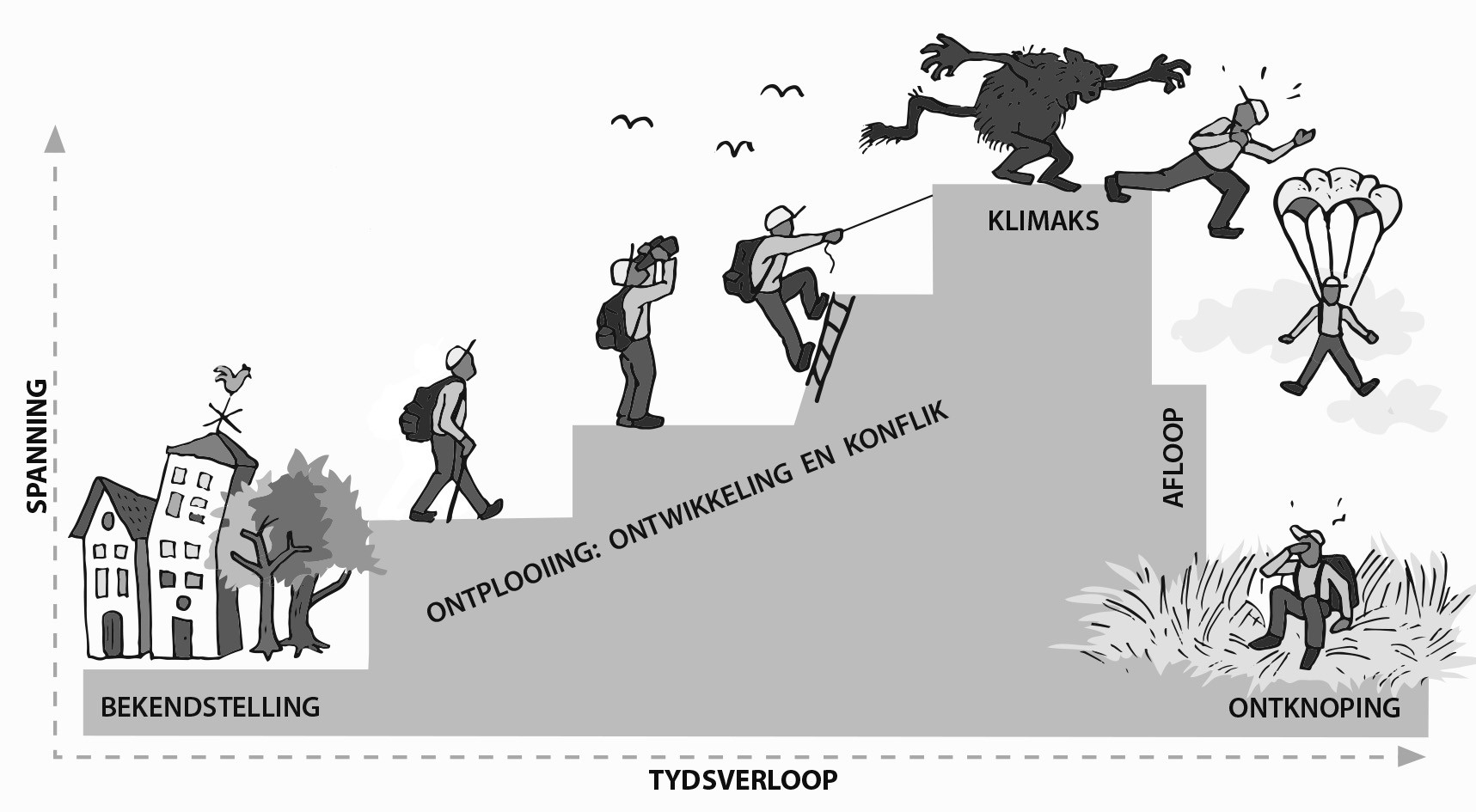 Konflik’n Mens kry twee tipes konflik in ’n verhaal:Innerlike konflik kom binne ’n karakter voor wanneer iemand onseker  of ongelukkig is, en nie weet wat om te kies nie.Uiterlike konflik kom tussen karakters voor wanneer hulle stry, vassit of baklei. Uiterlike konfl ik kan gesien of gehoor word. Intrige Die intrige is al die gebeure (plot) in die verhaal.Terwyl jy lees, let op hoe die verskillende gebeure met mekaar verband hou of skakel (link). Die gebeure vorm ’n storielyn:Aan die begin van die verhaal word karakters aan jou bekend gestel (exposition).Die verhaal ontwikkel (develop) deurdat jy meer lees van wat gebeur. Die verhaal word interessant gemaak deur spanning wat opbou en die konflik tussen karakters.Tydens die klimaks (climax) bereik die verhaal ’n hoogtepunt in spanning.Die afloop en ontknoping (denouement and conclusion) is die uiteinde van die verhaal  en jy lees hier hoe die spanning minder word (afloop) en die konflikte opgelos word (ontknoping).Konflik’n Mens kry twee tipes konflik in ’n verhaal:Innerlike konflik kom binne ’n karakter voor wanneer iemand onseker  of ongelukkig is, en nie weet wat om te kies nie.Uiterlike konflik kom tussen karakters voor wanneer hulle stry, vassit of baklei. Uiterlike konfl ik kan gesien of gehoor word. Intrige Die intrige is al die gebeure (plot) in die verhaal.Terwyl jy lees, let op hoe die verskillende gebeure met mekaar verband hou of skakel (link). Die gebeure vorm ’n storielyn:Aan die begin van die verhaal word karakters aan jou bekend gestel (exposition).Die verhaal ontwikkel (develop) deurdat jy meer lees van wat gebeur. Die verhaal word interessant gemaak deur spanning wat opbou en die konflik tussen karakters.Tydens die klimaks (climax) bereik die verhaal ’n hoogtepunt in spanning.Die afloop en ontknoping (denouement and conclusion) is die uiteinde van die verhaal  en jy lees hier hoe die spanning minder word (afloop) en die konflikte opgelos word (ontknoping).Konflik’n Mens kry twee tipes konflik in ’n verhaal:Innerlike konflik kom binne ’n karakter voor wanneer iemand onseker  of ongelukkig is, en nie weet wat om te kies nie.Uiterlike konflik kom tussen karakters voor wanneer hulle stry, vassit of baklei. Uiterlike konfl ik kan gesien of gehoor word. 1Wie is die hoofkarakter in hierdie verhaal?Wie is die hoofkarakter in hierdie verhaal?Richard SimelaneRichard Simelane2Waar het Richard gewerk?Waar het Richard gewerk?City Deep-goudmynCity Deep-goudmyn3Hoe weet ons dat Richard se werk gevaarlik is?Hoe weet ons dat Richard se werk gevaarlik is?Richard het al‘n paar vriende in mynongelukke verloor.Richard het al‘n paar vriende in mynongelukke verloor.4Wanneer was daar ’n rotsstorting?Wanneer was daar ’n rotsstorting?5Watter beeldspraak kom in die onderstaande reël voor?Watter beeldspraak kom in die onderstaande reël voor?Die dak en die mure van die tonnel tuimel soos ’n kaarthuis ineen?Die dak en die mure van die tonnel tuimel soos ’n kaarthuis ineen?VergelykingVergelyking6Wie almal was in die tonnel?Wie almal was in die tonnel?Richard, sy skofbaas en 22 ander mynwerkers.Richard, sy skofbaas en 22 ander mynwerkers.7Watter beeldspraak kom in die onderstaande reël voor?Watter beeldspraak kom in die onderstaande reël voor?...is daar skielik ’n gerammel en ’n geweldige slag....is daar skielik ’n gerammel en ’n geweldige slag.KlanknabootsingKlanknabootsing8Sê of die volgende WAAR of ONWAAR is. Gee ’n rede vir jou antwoord.Sê of die volgende WAAR of ONWAAR is. Gee ’n rede vir jou antwoord.Richard het sy linkerbeen in die rotsstorting verloor.Richard het sy linkerbeen in die rotsstorting verloor.Onwaar. Hy het slegs ’n paar kneuplekke gehad.Onwaar. Hy het slegs ’n paar kneuplekke gehad.9Wat het Richard hulle gebruik om te kan sien?Wat het Richard hulle gebruik om te kan sien?koplampekoplampe10Waarom was die tonnel donker?Waarom was die tonnel donker?Daat was baie stof in die tonnel.Dit is ondergronds.Daat was baie stof in die tonnel.Dit is ondergronds.11Hoe weet ons dat Richard die mynwerker met die ernstig beseerde voet probeer gerusstel het? Noem TWEE dinge.Hoe weet ons dat Richard die mynwerker met die ernstig beseerde voet probeer gerusstel het? Noem TWEE dinge.Hy het hom probeer gerusstel dat alles sal regkom. Hy het hom water gegee.Hy het hom probeer gerusstel dat alles sal regkom. Hy het hom water gegee.12Waarom het hy die mynwerker se koplamp geneem?Waarom het hy die mynwerker se koplamp geneem?Hy het gesê hul moet een lamp op ’n slag brand wat hy hety nie geweet hoe lang hul ondergrond sou wees nie.Hy het gesê hul moet een lamp op ’n slag brand wat hy hety nie geweet hoe lang hul ondergrond sou wees nie.13Hoe weet ons dat die mynwerker bang was?Hoe weet ons dat die mynwerker bang was?Rivhard moet hul gerusstel dat die rotse nie weer sal intuimel  en op hul val nie.Rivhard moet hul gerusstel dat die rotse nie weer sal intuimel  en op hul val nie.14Hoeveel van die mynwerkers het die rotsstorting oorleef?Hoeveel van die mynwerkers het die rotsstorting oorleef?20 mynwerkers20 mynwerkers15Hoe het die skofbaas en drie van die mynwerkers gesterf?Hoe het die skofbaas en drie van die mynwerkers gesterf?Rotse het op hulle geval.Rotse het op hulle geval.16Waarom sou dit vir Richard-hulle moeilik wees om in die tonnel te oorleef? Noem 3 dinge wat hul lewens in gevaar kon stel.Waarom sou dit vir Richard-hulle moeilik wees om in die tonnel te oorleef? Noem 3 dinge wat hul lewens in gevaar kon stel.’n tekort aan suurstof, water, kos.’n tekort aan suurstof, water, kos.17Watter vrees (innerlike konflik) het die mynwerkers gehad?Watter vrees (innerlike konflik) het die mynwerkers gehad?Dat hulle sou sterf.Dat hulle sou sterf.18Sou jy sê dat Richard positief gebly het ten spyte van sy omstandighede? Ja of Nee. Gee ’n rede vir jou antwoord.Sou jy sê dat Richard positief gebly het ten spyte van sy omstandighede? Ja of Nee. Gee ’n rede vir jou antwoord.Ja. Hy het sy bes probeer om almal gerus te stel. Hy het planne beraam om uit die tonnel te kom.Ja. Hy het sy bes probeer om almal gerus te stel. Hy het planne beraam om uit die tonnel te kom.19Hoe was Richard van plan om uit die tonnel vry te kom?Hoe was Richard van plan om uit die tonnel vry te kom?Hy sou ’n tonnel deur die rotse grawe.Hy sou ’n tonnel deur die rotse grawe.20Noem TWEE dinge wat Richard gedoen het wat moontlik sy medewerkers se lewe gered het.Noem TWEE dinge wat Richard gedoen het wat moontlik sy medewerkers se lewe gered het.Hy het hulle aanhou moed in praat. Hy het ’n tonnel met sy kaal hande uitgegrawe.Hy het hulle aanhou moed in praat. Hy het ’n tonnel met sy kaal hande uitgegrawe.21Wie het vir Richard met die beseerdes gehelp?Wie het vir Richard met die beseerdes gehelp?Fernando ZunguzaFernando Zunguza22  Wat was Richard en Fernando se plan?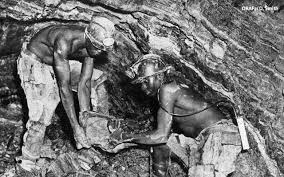   Wat was Richard en Fernando se plan?Om ’n tonnel te oop te grawe. Om ’n tonnel te oop te grawe. 23Waarom was hul plan gevaarlik?Waarom was hul plan gevaarlik?Die res van die rotse kon op hulle tuimel.Die res van die rotse kon op hulle tuimel.24Hoe weet jy dat dit nie vir Richard maklik was om die klippe kaalhand te verwyder nie?Hoe weet jy dat dit nie vir Richard maklik was om die klippe kaalhand te verwyder nie?Sy hande het later gebloei.Sy hande het later gebloei.25Waarom het Richard soms benoud geraak?Waarom het Richard soms benoud geraak?Daar was nie genoeg suurstof in die tonnel nie.Daar was nie genoeg suurstof in die tonnel nie.26Waarom het die donker oor hulle toegesak?Waarom het die donker oor hulle toegesak?Al die koplampe het doodgegaanAl die koplampe het doodgegaan27Waarom kon Richard nie omdraai nie?Waarom kon Richard nie omdraai nie?Hy het die mans belowe hy gaan hulle daar uitkry.Hy het die mans belowe hy gaan hulle daar uitkry.28Waarom het die redingspan vermoed dat die mynwerkers dalk dood is? NOEM DRIE DINGE.Hulle het besef dat hul suurstof dalk klaar is.Hulle kos sou klaar raak.Hulle is in die rotsstorting dood.Waarom het die redingspan vermoed dat die mynwerkers dalk dood is? NOEM DRIE DINGE.Hulle het besef dat hul suurstof dalk klaar is.Hulle kos sou klaar raak.Hulle is in die rotsstorting dood.29Watter kontras is daar tussen die veld waar hy grootgeraak het en die tonnel waarin hy homself bevind?Watter kontras is daar tussen die veld waar hy grootgeraak het en die tonnel waarin hy homself bevind?Die veld was oop en wyd en die myntonnels was nou. Hy kon maklik asemhaal in die veld en in die myn was daar min suurstof.Die veld was oop en wyd en die myntonnels was nou. Hy kon maklik asemhaal in die veld en in die myn was daar min suurstof.30Wat het gebeur nadat Richard die laaste klip uitgegrawe het?Wat het gebeur nadat Richard die laaste klip uitgegrawe het?Koel vars lug het by die plek waar die rots was, ingekom.Koel vars lug het by die plek waar die rots was, ingekom.31Watter goeie nuus wou Richard uitskreeu?Watter goeie nuus wou Richard uitskreeu?Ons is deur!Ons is deur!32Wat het verhoed dat hy kon uitskreeu na die ander mans?Wat het verhoed dat hy kon uitskreeu na die ander mans?Sy keel was geswel van dorsSy keel was geswel van dors33Watter belofte wou Richard nakom?Watter belofte wou Richard nakom?Om almal te red.Om almal te red.34Haal EEN woord aan wat sê dat Richard nie maklik tou opgooi nie.Haal EEN woord aan wat sê dat Richard nie maklik tou opgooi nie.DeursettingsvermoëDeursettingsvermoë35 Victoria-Kruis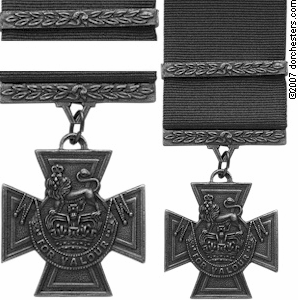 Wat is die naam van die medalje wat Richard vir sy dapperheid ontvang het? Victoria-KruisWat is die naam van die medalje wat Richard vir sy dapperheid ontvang het?Victoria-Kruis.Victoria-Kruis.